Distretto Scolastico n. 15LICEO SCIENTIFICO STATALE	“E. Fermi” COSENZA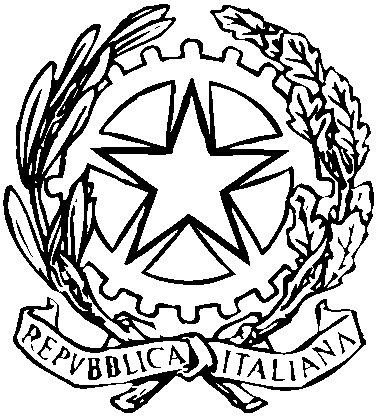 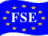 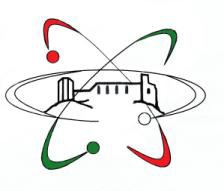 Liceo sede di progetti cofinanziati dal Fondo sociale EuropeoPIANO DI LAVORO INDIVIDUALEarticolato secondo le Indicazioni Nazionali per i percorsi liceali (art.10, comma 3, DPR 15 marzo 2010, n.89)Prof.  Migliano  Gennaro Disciplina   Matematica  E Fisica Asse  Scientifico - Matematico         Classe V G              a.s. 2016-2017ANALISI DELLA SITUAZIONE DI PARTENZALa classe VG, affidata solo quest’anno al sottoscritto, si compone di 14 allievi. Dalle prime impressioni   riscontrate risulta nel complesso abbastanza omogenea, mostra per lo piu’ capacità nella norma con qualche eccellenza e qualche allievo con alcune difficoltà comunque superate grazie all’impegno e alla modalità sufficientemente cooperativa di lavoro in classe. Gli allievi sono nel complesso disciplinati, si mostrano attenti e interessati al dialogo educativo. In maggioranza si impegnano nel lavoro domestico, anche se non sempre con la necessaria continuità. Il profitto raggiunto in questo inizio può ritenersi nel complesso buono.COMPETENZE CHIAVE DI CITTADINANZA - TRASVERSALIN.B.Il presente piano di lavoro fa riferimento al piano di lavoro diparmentale di appartenenza e al piano di lavoro del proprio C.d.CPer quanto riguarda le UDA  AD INTEGRAZIONE/AMPLIAMENTO DEI PERCORSI formativi il presente piano di lavoro fa riferimento al piano di lavoro  del dipartimento di Matematica e Fisica che ne diventa parte integrante.N.B.Il presente piano di lavoro fa riferimento al piano di lavoro diparmentale di appartenenza e al piano di lavoro del pAMBITO DI RIFERIMENTOCOMPETENZE CHIAVEGLI STUDENTI DEVONO ESSERE CAPACI DI:Costruzione del séImparare a imparare ProgettareOrganizzare e gestire il proprio apprendimento. Utilizzare un proprio metodo di studio e di lavoro.Elaborare e realizzare attività seguendo la logica della progettazione.Relazione con gli altriComunicare Collaborare/partecipareComprendere e rappresentare testi e messaggi di genere e di complessità diversi, formulati con linguaggi e supporti diversi.Lavorare, interagire con gli altri in precise e specifiche attività collettive.Rapporto con la realtà naturale e socialeRisolvere problemi Individuare collegamenti e relazioni Acquisire/interpretare l’informazione ricevutaComprendere, interpretare ed intervenire in modo personale negli eventi del mondo. Costruire conoscenze significative e dotate di senso.Esplicitare giudizi critici distinguendo i fatti dalle operazioni, gli eventi dalle congetture, le cause dagli effetti.